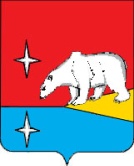 УПРАВЛЕНИЕ СОЦИАЛЬНОЙ ПОЛИТИКИГОРОДСКОГО ОКРУГА ЭГВЕКИНОТПРИКАЗО создании муниципальной команды  по оказанию методической поддержки общеобразовательным организациям, имеющим низкие образовательные результаты обучающихся  в 2022 годуВ целях оказания методической помощи при реализации образовательных программ основного общего образования на основе результатов Всероссийских проверочных работ, проведенных в 2021 году в соответствии с Федеральным законом от 29 декабря 2012 г. № 273-ФЗ «Об образовании в Российской Федерации», на основании приказа Департамента образования и науки Чукотского автономного округа от 28.01.2022 г. № 01-21/53 «Об утверждении Дорожной карты реализации проекта по оказанию методической поддержки общеобразовательным организациям, имеющим низкие образовательные результаты обучающихся  Чукотского автономного округа в 2022 году» ПРИКАЗЫВАЮ:         1. Создать муниципальную команду для разработки и реализации муниципальных программ по поддержке общеобразовательных организаций, имеющих низкие образовательные результаты обучающихся  в 2022 году.2. Утвердить персональный состав муниципальной команды согласно приложению.3.  Контроль за исполнением настоящего приказа возложить на начальника отдела образования и общеотраслевых вопросов УСП ГО Эгвекинот Лавренчук Г.С.Приказ начальника Управления социальной политики от 2 марта 2022 г. № 73-од  «О создании муниципальной команды  по оказанию методической поддержки общеобразовательным организациям, имеющим низкие образовательные результаты обучающихся  в 2022 году»Подготовила:                             Плюснина И.С.Согласовано:                             Лавренчук Г.С.Разослано: дело, МБОУ «ЦО с.Амгуэмы», МБОУ «ЦО с.Рыркайпий».Приложение утверждено приказом Управления социальной политикигородского округа Эгвекинот                                                                                                   № 73-од  от  02.03.2022 г.Персональный состав муниципальной команды от 02.03.2022 г.№ 73 - одп. ЭгвекинотНачальник Управления социальной политики городского округа ЭгвекинотН.М. Зеленская№ п/пФ.И.О.Должность1.Зеленская Наталья МихайловнаЗаместитель Главы администрации, начальник Управления социальной политики городского округа Эгвекинот, председатель2.Лавренчук Галина СергеевнаЗаместитель начальника Управления – начальник отдела образования и общеотраслевых вопросов Управления социальной политики городского округа Эгвекинот, заместитель председателя3.Колядко Людмила ВладиславовнаКонсультант отдела образования и общеотраслевых вопросов Управления социальной политики городского округа Эгвекинот4.Плюснина Ирина СергеевнаМетодист отдела методического сопровождения ОО городского округа Эгвекинот ГАУ ДПО ЧИРО и ПК5.Степанченко Владислав ЕвгеньевичЗаместитель директора по учебной работе МБОУ «Центр образования с.Амгуэма»6.Эрендженова Лидия ЛиджиевнаЗаместитель директора по учебно-воспитательной работе МБОУ «Центр образования с.Рыркайпий»